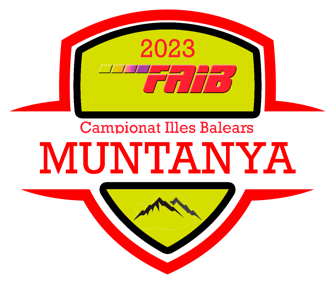 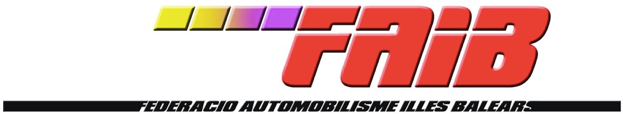 NOM DE LA PROVA:CAMPEONATO DE  BALEARESDE MONTAÑAORGANIZA:-REGLAMENTO PARTICULAR-1-PROGRAMA HORARIO1-PROGRAMA HORARIO (modalidad 2 días)TABLON DE AVISOSApp SPORTITY:2.1- Direcciones de interés:3. ORGANIZACIÓN3.1- La Escudería ……………….. con CIF. nº.G ………………., organiza la Pujada de categoría autonómica denominada ……………………………, que se celebrará los días …………………….. de 201..3.2- El presente Reglamento Particular ha sido aprobado por la Federació d’Automobilisme de les Illes Balears (FAIB) el día      ……………………………….3.3- Comité de Organización. Está formado por:3.4- Cuadro de Oficiales. El Cuadro de Oficiales de la Prueba se publicará mediante complemento:4. DISPOSICIONES GENERALES.4.1- La prueba se organiza de conformidad con las disposiciones contenidas en los siguientes documentos, de aplicación para el presente año:Las Prescripciones Comunes de los Campeonatos, Copas y Trofeos de la FAIB para el presente año.El Reglamento del Campeonato de Baleares de Montaña y de Regularidad para el presente año.El presente Reglamento Particular.El Reglamento Deportivo del Campeonato de España de MontañaLas prescripciones Comunes de la RFEDAEl Código Deportivo Internacional y sus anexos.Cada uno de estos documentos no podrá contradecir a otro que ocupe un lugar anterior en la lista de prelación, en cuyo caso siempre prevalecerá el de más alto rango.4.2- Esta Prueba es puntuable para los siguientes Campeonatos aprobados por la Asamblea de la F.A.I.B. para el año en curso.Campeonato de Montaña de  las Illes Balears  Absoluto Campeonato de Montaña de Categoría 1 (Turismos)  de  las Illes Balears   Campeonato de Montaña por categorías  de  las Illes Balears   Campeonato de Montaña de Regularidad de les Illes Balears.Campeonato de Tramos Cronometrados de les Illes Balears.Copa de Drift de les Illes Balears.4.3- La organización podrá solicitar de los estamentos competentes, el establecimiento de uno o más Controles Antidoping en los términos que regula el Art. 18.1. de la “Llei de l’Esport Balear”.5. DESARROLLO DE LA PRUEBA Y RECORRIDO5.1- Para establecer la Clasificación final se tomará el mejor tiempo de entre las mangas de Carrera. 5.2- Resumen:5.3- Centro asistencial. Los centros de Asistencia previsto para la evacuación de heridos en caso de accidente son.-HOSPITAL …………………………, para el público y para los federados solo en caso de urgencia vital.-HOSPITAL QUIRON PALMAPLANAS, Tl  971.91.80.00  para los federados.6- VEHÍCULOS ADMITIDOS.6.1- Los vehículos admitidos a participar en la Prueba, deberán corresponder a alguno de los Grupos y categorías autorizados por la FAIB para tomar parte en las Pruebas puntuables para el Campeonato de Baleares de Montaña, Copas y Trofeos  para el año en curso. 7-  ASPIRANTES7.1 Competición: Las personas físicas con la licencia “PA” emitida por la FAIB y válida para 2023, “PA” y “COA” para tramo cronometrado y “PR” y “COR”para regularidad.8- INSCRIPCIONES8.0- Se limita el número de inscritos a …….. vehículos. En el caso de sobrepasarse esta cifra, la selección se efectuará a exclusivo criterio de la Organización. El Comité de Organización se reserva el derecho de rehusar la inscripción de un concursante o piloto, de acuerdo con lo establecido en el artículo 74 del CDI.8.1- Las solicitudes de inscripción serán recibidas, a partir de la publicación del presente Reglamento, en los diferentes lugares indicados en el programa horario.8.2- Los derechos de inscripción se fijan según lo estipulado en el art. 5 del Reglamento Deportivo de Montaña 2017 aceptando la publicidad del organizador, caso de no aceptar la publicidad estos derechos se doblarán:8.2.1. -Competición: 195  euros para Turismos (220 euros modalidad 2 días) aceptando la publicidad propuesta por el organizador, si esta no es aceptada los derechos de inscripción se fijan en 350,00 Euros. 220 euros para monoplazas (245 modalidad 2 dias), CM y Car Cross) aceptando la publicidad propuesta por el organizador, si esta no es aceptada los derechos de inscripción se fijan en 440,00 Euros,8.2.2. -Regularidad:Con la publicidad facultativa propuesta por los Organizadores y cronometraje mediante trasponders con precisión a la décima: 180,00 €. Si el cronometraje es manual los derechos de inscripción se fijan en 120,00€. Si esta no es aceptada los derechos de inscripción se fijan en el doble.El espacio y emplazamiento de la publicidad facultativa será situado a cada lado del vehículo, preferiblemente en las aletas delanteras o al lado del dorsal.8.3- La solicitud de inscripción no será aceptada si no está totalmente cumplimentada en todos sus apartados, y si no va acompañada de la totalidad de los derechos de inscripción.8.4- Los derechos de inscripción serán reembolsados en los casos estipulados en los reglamentos de la FAIB para el año en curso.8.5- Seguro. La Organización tiene contratada una póliza de seguro de responsabilidad civil voluntaria, según marca la normativa vigente, tal y como estipula el artículo 8 de las Prescripciones Comunes de los Campeonatos, Copas y Trofeos FAIB del año en curso9- CLASIFICACIONES Y TROFEOS9.1- Clasificaciones. Se establecerán todas las clasificaciones establecidas por los reglamentos de promulgados por la FAIB para el año en curso.9.2- Trofeos. 9.2.1. Competición y Tramo Cronometrado: Se entregarán, como mínimo, los siguientes trofeos según art. 25 de las Prescripciones Comunes de la FAIB.:Clasificación General (incluye todos los vehículos): 1º al 5 scratch.Clasificación Categoría 1. 1º al 5 scratch.Clasificación Tramo Cronometrado 1º al 5º scracht.2.2. Regularidad: Serán entregados dos trofeos por equipo, hasta completar los tres primeros puestos de la clasificación scratch.10.- OBLIGACIONES GENERALES.10.1- Infracciones y Sanciones. 10.1.1. Competición y Tramo Cronometrado: Se aplicará lo estipulado en el Anexo I del Reglamento Deportivo del Campeonato de Montaña del año en curso.10.1.2. Regularidad: Las penalizaciones serán las previstas en el art 10.4 del Reglamento deportivo del Campeonato de Montaña de Regularidad Sport del año en curso.  11.- CODIGO MEDIOAMBIENTAL.Normas a seguir por los participantes:a) Cada concursante es responsable de los residuos y basuras generadas por su equipo durante el evento.b) Cuando el organizador haya previsto contenedores para la basura, deberán usarse de acuerdo con las instrucciones y el sentido común.c) Los residuos y basuras deberán ser guardados por el equipo hasta que las instalaciones previstas por los organizadores puedan ser utilizadas.d) Cuando se realice un repostaje o asistencia a un vehículo, los participantes deberán utilizar una cubierta medioambiental que proteja el suelo y que será retirada por el participante después de su uso.12.- HORARIO INDIVIDUALIZADO DE VERIFICACIONES11.1. El organizador instalará un Control Horario para controlar el cumplimiento de los horarios establecidos para las Verificaciones Administrativas y Técnicas. Se penalizarán los retrasos en las Verificaciones Administrativas y Técnicas, siendo la sanción aplicable en cada caso de 30 euros que se duplicarán en caso de reincidencias. (ej.: primera vez 30 €, segunda 60 €, tercera 120 € y sucesivamente). 12.2. UNA VEZ PUBLICADA LA LISTA DE INSCRITOS SE PUBLICARÁ ANEXO CON EL HORARIO DE LAS VERIFICACIONES.DIAHORAACTO A REALIZARLUGARApertura de inscripciones20:00 h.Cierre de inscripciones (lunes semana anterior al cierre)Publicación lista inscritos. DIAVerificaciones advas. y técnicas                         Publicación autorizados tomar salidaDIACierre de carretera entre los hitos 0,200  y   5,300 Hora limite presentacón en presalidasBriefing para Concursantes y Pilotos09:00:0009:00:00Entrenos libres (OPTATIVOS)A ContinuaciónA Continuación1ª   Manga de entrenosA ContinuaciónA Continuación2ª   Manga de entrenos Apertura de carretera  Cierre de  Carretera 1ª  Manga  Oficial de CarreraA continuaciónA continuación 2ª  Manga Oficial de CarreraA continuaciónA continuaciónVerificaciones finales en parque cerradoA continuaciónA continuaciónPublicación clasificación oficiosaApertura de carretera entre los hitos 0,200  y   5,300Entrega de TrofeosDIAHORAACTO A REALIZARLUGARApertura de inscripciones20:00 h.Cierre de inscripciones (lunes semana anterior al cierre)Publicación lista inscritos. DIAVerificaciones advas. y técnicas                         Publicación autorizados tomar salidaDIACierre de carretera entre los hitos  Hora limite presentacón en presalidasBriefing para Concursantes y PilotosEntrenos libres (OPTATIVO)A ContinuaciónA Continuación1ª   Manga de entrenosA ContinuaciónA Continuación2ª   Manga de entrenos Apertura de carreteraDIA  Cierre de carretera entre los hitos 3ª   Manga de entrenosA continuaciónA continuación 1ª  Manga  Oficial de CarreraA continuaciónA continuación 2ª  Manga Oficial de CarreraA continuaciónA continuaciónVerificaciones finales en parque cerradoA continuaciónA continuaciónPublicación clasificación oficiosaApertura de carretera entre los hitosEntrega de TrofeosDesdeHastaHoraLugarNombreDirecciónTeléfonoCargoIdentidadPresidenteVicepresidenteSecretariaVocalDESCRIPCIÓNSalidaLlegadaLongitudDesnivelPendiente mediaPendiente máximaDiligencia, para hacer constar, que este Reglamentoconsta de __ páginas, numeradas de la 1 a la                       __.Este Reglamento, ha sido aprobado, a efectosdeportivos, el ………………….Le corresponde el Permiso de Organización nº ……………para el ………………………….Fdo. Diligencia, para hacer constar, que este Reglamentoconsta de __ páginas, numeradas de la 1 a la                       __.Este Reglamento, ha sido aprobado, a efectosdeportivos, el ………………….Le corresponde el Permiso de Organización nº ……………para el ………………………….Fdo. Diligencia, para hacer constar, que este Reglamentoconsta de __ páginas, numeradas de la 1 a la                       __.Este Reglamento, ha sido aprobado, a efectosdeportivos, el ………………….Le corresponde el Permiso de Organización nº ……………para el ………………………….Fdo. Diligencia, para hacer constar, que este Reglamentoconsta de __ páginas, numeradas de la 1 a la                       __.Este Reglamento, ha sido aprobado, a efectosdeportivos, el ………………….Le corresponde el Permiso de Organización nº ……………para el ………………………….Fdo. Diligencia, para hacer constar, que este Reglamentoconsta de __ páginas, numeradas de la 1 a la                       __.Este Reglamento, ha sido aprobado, a efectosdeportivos, el ………………….Le corresponde el Permiso de Organización nº ……………para el ………………………….Fdo. Diligencia, para hacer constar, que este Reglamentoconsta de __ páginas, numeradas de la 1 a la                       __.Este Reglamento, ha sido aprobado, a efectosdeportivos, el ………………….Le corresponde el Permiso de Organización nº ……………para el ………………………….Fdo. 